.(Intro: “32 COUNTS”)FORWARD, FORWARD, MAMBO FORWARD, BACK, BACK, COASTER CROSSSIDE-ROCK-ACROSS, ¼ TURN- ¼ TURN-ACROSS, SIDE-ROCK-ACROSS, ¼ TURN- ½ TURN- FORWARDDOROTHY STEP, DOROTHY STEP, PADDLE TURN, SHUFFLE ACROSSSIDE, DRAG, BEHIND-SIDE-CROSS, SIDE, ROCK, ¼ SAILOR RIGHTPIVOT TURN, FORWARD, BACK, TOUCH, UNWIND ½ TURN, BACK-ACROSS-SIDE.BACK-ACROSS-SIDE, ¼ SAILOR LEFT, PIVOT, SHUFFLE FORWARD[48] REPEATTag: on wall 7 dance to count 16 (**), then add the following 4 count TagSpecial thanks to Caroline Allen for help with the extra bitsContact: DARREN MITCHELL  0435 507 307cheyenneonqueue@icloud.com - www.cheyenneonqueue.com.auLove Runs Out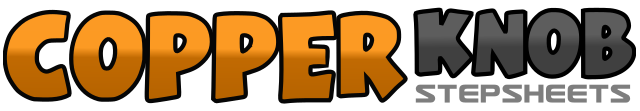 .......Count:48Wall:2Level:Improver / Intermediate.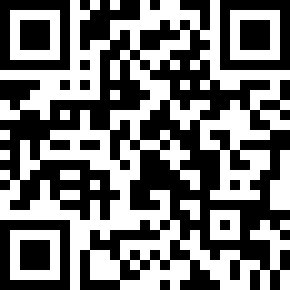 Choreographer:Darren Mitchell (AUS) - May 2014Darren Mitchell (AUS) - May 2014Darren Mitchell (AUS) - May 2014Darren Mitchell (AUS) - May 2014Darren Mitchell (AUS) - May 2014.Music:Love Runs Out - OneRepublic : (Album: Single - iTunes.)Love Runs Out - OneRepublic : (Album: Single - iTunes.)Love Runs Out - OneRepublic : (Album: Single - iTunes.)Love Runs Out - OneRepublic : (Album: Single - iTunes.)Love Runs Out - OneRepublic : (Album: Single - iTunes.)........1,2Step L forward, step R forward,3&4Mambo: step L forward, rock back on R, step L together5,6Step R back, Step L back,7&8Coaster Cross: Step R back, step L together, step R across in front of left.1&2Step L to side, side rock onto R, step L across in front of R3&4Turn 90 deg left step R back, turn 90 degree L step L to side, step R across in front of L,5&6Step L to side, side rock onto R, step L across in front of R7&8Turn 90 degrees left step R back, turn 180 degrees L step L forward, step R forward (**)1,2&Dorothy: step L forward, lock R behind left, step L back3,4&Dorothy: step R forward, lock L behind right, step R back,5,6Paddle Turn: step L forward, turn 90 degrees right take weight on right,7&8Shuffle L across in front of right: L-R-L,1,2Step R to the side, hold while drag L towards R,3&4Step L behind right, step R to the side, step L across in front of right,5,6Step R to the side, side rock onto left,7&8Turn ¼ right Sailor Step: R-L-R.1,2Pivot: step L forward, turn 180 degrees right, take weight onto R,3,4Step L forward, rock back onto R,5,6Touch L toe back, unwind 180 deg left keep weight on R,&7,8Step L back, step R across in front of left, step L to the side.&1,2Step R back, step L across in front of right, step R to the side.3&4Turn 90 degree left sailor step: L-R-L,5,6Pivot: Step R forward turn 180 degrees left take weight on left,7&8Shuffle forward: R-L-R.1,2Paddle: step L forward, turn 90deg R take weight onto R3,4Touch L together & clap